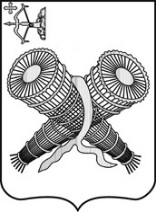 АДМИНИСТРАЦИЯ ГОРОДА СЛОБОДСКОГОКИРОВСКОЙ ОБЛАСТИПОСТАНОВЛЕНИЕ   15.03.2022   									  №   396	г. Слободской Кировской областиО внесении изменений в постановление администрации города Слободского от 07.02.2011 № 12 В соответствии с Федеральным законом от 27.07.2010 № 210-ФЗ «Об организации предоставления государственных и муниципальных услуг», протоколом заочного заседания рабочей группы по вопросам цифровой трансформации в сферах государственного управления и оказания государственных услуг от 12.01.2022 № 3 и на основании постановлений администрации города Слободского от 15.01.2021 № 32 и № 33 «О включении муниципальных услуг в Реестр муниципальных услуг муниципального образования «город Слободской» администрация города Слободского ПОСТАНОВЛЯЕТ:1. Внести изменения в постановление администрации города Слободского от 07.02.2011 №12 «О Реестре муниципальных услуг муниципального образования «город Слободской», а именно:1.1. Изложить Перечень муниципальных услуг, предоставляемых администрацией города Слободского в электронном виде, в новой редакции. Прилагается.1.2. Изложить Перечень муниципальных услуг, предоставляемых администрацией города Слободского, в новой редакции. Прилагается.2. Контроль за исполнением постановления возложить на заместителя главы администрации города Слободского Щекурину Н. Г.3. Постановление вступает в силу со дня официального опубликования (обнародования) и подлежит размещению в Информационном бюллетене органов местного самоуправления муниципального образования «город Слободской».Глава города Слободского  			            И. В. ЖелваковаУТВЕРЖДЕНпостановлением администрациигорода Слободского от 15.03.2022 № 396 ПЕРЕЧЕНЬмуниципальных услуг, предоставляемых администрацией города Слободского в электронном видеУТВЕРЖДЕНпостановлением администрациигорода Слободского от 15.03.2022 № 396ПЕРЕЧЕНЬмуниципальных услуг, предоставляемых администрацией города Слободского№ п/пНаименование муниципальной услугиСтруктурное подразделение, предоставляющее муниципальную услугуНомер муниципальной услуги в Реестре муниципальных услуг муниципального образования «город Слободской»Предоставление земельных участков, на которых расположены здания, сооружения, на территории муниципального образованияУправление муниципальным имуществом и земельными ресурсами81Предоставление в собственность, аренду, постоянное (бессрочное) пользование, безвозмездное пользование земельного участка, находящегося в государственной или муниципальной собственности, без проведения торговУправление муниципальным имуществом и земельными ресурсами110Бесплатное предоставление гражданам, имеющим трёх и более детей, земельных участков, расположенных на территории муниципального образованияУправление муниципальным имуществом и земельными ресурсами86Предоставление информации о порядке предоставления жилищно-коммунальных услуг населению на территории муниципального образованияУправление по делам ГО, ЧС, ЖКХ и благоустройства3Принятие на учет граждан в качестве нуждающихся в жилых помещениях на территории муниципального образованияУправление по делам ГО, ЧС, ЖКХ и благоустройства76Выдача разрешения на строительство объекта капитального строительства (в том числе внесение изменений в разрешение на строительство объекта капитального строительства и внесение изменений в разрешение на строительство объекта капитального строительства в связи с продлением срока действия такого разрешения)Отдел архитектуры и строительства119Выдача разрешения на ввод объекта в эксплуатацию (в том числе внесение изменений в разрешение на ввод объекта в эксплуатацию) на территории муниципального образованияОтдел архитектуры и строительства4Постановка на учет и направление детей в образовательные учреждения, реализующие образовательные программы дошкольного образованияОтдел образования и молодежной политики41Выдача разрешения на установку и эксплуатацию рекламных конструкций на соответствующей территории, аннулирование такого разрешения на территории муниципального образованияОтдел архитектуры и строительства22Признание помещения жилым помещением, жилого помещения непригодным для проживания и многоквартирного дома аварийным и подлежащим сносу или реконструкции на территории муниципального образованияУправление по делам ГО, ЧС, ЖКХ и благоустройства67Согласование проведения переустройства и (или) перепланировки помещения в многоквартирном доме на территории муниципального образованияОтдел архитектуры и строительства6Перевод жилого помещения в нежилое помещение и нежилого помещения в жилое помещение на территории муниципального образованияОтдел архитектуры и строительства10Выдача градостроительного плана земельного участка, расположенного на территории муниципального образованияОтдел архитектуры и строительства15Предоставление разрешения на условно разрешенный вид использования земельного участка или объекта капитального строительства, расположенного на территории муниципального образованияОтдел архитектуры и строительства91Предоставление разрешения на отклонение от предельных параметров разрешенного строительства, реконструкции объектов капитального строительства на территории муниципального образованияОтдел архитектуры и строительства90Присвоение квалификационных категорий спортивных судейОтдел культуры, физкультуры, спорта94Подготовка и утверждение документации по планировке территории в границах муниципального образованияОтдел архитектуры и строительства95Присвоение адреса объекту адресации, расположенному на территории муниципального образования, изменение и аннулирование такого адресаОтдел архитектуры и строительства19Предварительное согласование предоставления земельного участка, расположенного на территории муниципального образованияУправление муниципальным имуществом и земельными ресурсами77Предоставление земельного участка, находящегося в государственной или муниципальной собственности, гражданину или юридическому лицу в собственность бесплатноУправление муниципальным имуществом и земельными ресурсами96Выдача разрешения на использование земель или земельного участка, которые находятся в государственной или муниципальной собственности, без предоставления земельных участков и установления сервитута, публичного сервитута на территории муниципального образованияОтдел архитектуры и строительства99Перераспределение земель и (или) земельных участков, находящихся в государственной или муниципальной собственности, и земельных участков, находящихся в частной собственностиУправление муниципальным имуществом и земельными ресурсами93Предоставление земельных участков, расположенных на территории муниципального образования, гражданам для индивидуального жилищного строительства, ведения личного подсобного хозяйства в границах населенного пункта, садоводства, гражданам и крестьянским (фермерским) хозяйствам для осуществления крестьянским (фермерским) хозяйством его деятельностиУправление муниципальным имуществом и земельными ресурсами5Отнесение земель или земельных участков в составе таких земель к определенной категории земель или перевод земель или земельных участков в составе таких земель из одной категории в другую категориюУправление муниципальным имуществом и земельными ресурсами102Прекращение прав физических и юридических лиц на земельные участки, расположенные на территории муниципального образованияУправление муниципальным имуществом и земельными ресурсами98Предоставление юридическим и физическим лицам сведений из реестра муниципального имущества муниципального образованияУправление муниципальным имуществом и земельными ресурсами103Предоставление имущества, находящегося в муниципальной собственности и составляющего казну муниципального образования, в аренду без проведения торговУправление муниципальным имуществом и земельными ресурсами104Предоставление информации об объектах имущества, находящихся в муниципальной собственности муниципального образования и предназначенных для сдачи в арендуУправление муниципальным имуществом и земельными ресурсами105Предоставление юридическим и физическим лицам сведений о ранее приватизированном муниципальном имуществеУправление муниципальным имуществом и земельными ресурсами106Утверждение схемы расположения земельного участка или земельных участков на кадастровом плане территории, расположенных на территории муниципального образованияУправление муниципальным имуществом и земельными ресурсами92Предоставление сведений об объектах имущества, предназначенного для предоставления во владение и (или) в пользование субъектам малого и среднего предпринимательства и организациям, образующим инфраструктуру поддержки субъектов малого и среднего предпринимательстваУправление муниципальным имуществом и земельными ресурсами107Выдача разрешений на право организации розничных рынков на территории муниципального образованияОтдел экономического развития, потребительских рынков и муниципальных закупок2Направление уведомления о соответствии указанных в уведомлении о планируемом строительстве параметров объекта индивидуального жилищного строительства или садового дома установленным параметрам и допустимости размещения объекта индивидуального жилищного строительства или садового дома на земельном участке на территории муниципального образованияОтдел архитектуры и строительства108Направление уведомления о соответствии построенных или реконструированных объектов индивидуального жилищного строительства или садового дома требованиям законодательства Российской Федерации о градостроительной деятельности на территории муниципального образованияОтдел архитектуры и строительства111Согласование создания места (площадки) накопления твердых коммунальных отходов, находящейся на территории муниципального образованияУправление по делам ГО, ЧС, ЖКХ и благоустройства112Рассмотрение предложений о внесении изменений в схему размещения нестационарных торговых объектов на территории муниципального образованияОтдел экономического развития, потребительских рынков и муниципальных закупок116Установление сервитута (публичного сервитута) в отношении земельного участка, находящегося в государственной или муниципальной собственностиУправление муниципальным имуществом и земельными ресурсами117Принятие решения об установлении публичного сервитута в отдельных целях Управление муниципальным имуществом и земельными ресурсами118Согласование включения сведений о месте (площадке) накопления твердых коммунальных отходов в реестр мест (площадок) накопления твердых коммунальных отходов на территории муниципального образованияУправление по делам ГО, ЧС, ЖКХ и благоустройства113Направление уведомления о планируемом сносе объекта капитального строительства и уведомления о завершении сноса объекта капитального строительства на территории муниципального образованияОтдел архитектуры и строительства114Предоставление разрешения на осуществление земляных работУправление по делам ГО, ЧС, ЖКХ и благоустройства121Присвоение спортивных разрядовОтдел культуры, физкультуры, спорта122Выдача акта освидетельствования проведения основных работ по строительству (реконструкции) объекта индивидуального жилищного строительства с привлечением средств материнского (семейного) капитала на территории муниципального образованияОтдел архитектуры и строительства120Предоставление жилого помещения по договору социального наймаУправление по делам ГО, ЧС, ЖКХ и благоустройства123Признание садового дома жилым домом и жилого дома садовым домомУправление по делам ГО, ЧС, ЖКХ и благоустройства124№ п/пНаименование муниципальной услугиСтруктурное подразделение, предоставляющее муниципальную услугуНомер муниципальной услуги в Реестре муниципальных услуг муниципального образования «город Слободской»Предоставление земельных участков, на которых расположены здания, сооружения, на территории муниципального образованияУправление муниципальным имуществом и земельными ресурсами81Предоставление в собственность, аренду, постоянное (бессрочное) пользование, безвозмездное пользование земельного участка, находящегося в государственной или муниципальной собственности, без проведения торговУправление муниципальным имуществом и земельными ресурсами110Бесплатное предоставление гражданам, имеющим трёх и более детей, земельных участков, расположенных на территории муниципального образованияУправление муниципальным имуществом и земельными ресурсами86Предоставление информации о порядке предоставления жилищно-коммунальных услуг населению на территории муниципального образованияУправление по делам ГО, ЧС, ЖКХ и благоустройства3Принятие на учет граждан в качестве нуждающихся в жилых помещениях на территории муниципального образованияУправление по делам ГО, ЧС, ЖКХ и благоустройства76Выдача разрешения на строительство объекта капитального строительства (в том числе внесение изменений в разрешение на строительство объекта капитального строительства и внесение изменений в разрешение на строительство объекта капитального строительства в связи с продлением срока действия такого разрешения)Отдел архитектуры и строительства119Выдача разрешения на ввод объекта в эксплуатацию (в том числе внесение изменений в разрешение на ввод объекта в эксплуатацию) на территории муниципального образованияОтдел архитектуры и строительства4Постановка на учет и направление детей в образовательные учреждения, реализующие образовательные программы дошкольного образованияОтдел образования и молодежной политики41Выдача разрешения на установку и эксплуатацию рекламных конструкций на соответствующей территории, аннулирование такого разрешения на территории муниципального образованияОтдел архитектуры и строительства22Признание помещения жилым помещением, жилого помещения непригодным для проживания и многоквартирного дома аварийным и подлежащим сносу или реконструкции на территории муниципального образованияУправление по делам ГО, ЧС, ЖКХ и благоустройства67Согласование проведения переустройства и (или) перепланировки помещения в многоквартирном доме на территории муниципального образованияОтдел архитектуры и строительства6Перевод жилого помещения в нежилое помещение и нежилого помещения в жилое помещение на территории муниципального образованияОтдел архитектуры и строительства10Выдача градостроительного плана земельного участка, расположенного на территории муниципального образованияОтдел архитектуры и строительства15Предоставление сведений, документов и материалов, содержащихся в государственной информационной системе обеспечения градостроительной деятельности Кировской областиОтдел архитектуры и строительства69Предоставление разрешения на условно разрешенный вид использования земельного участка или объекта капитального строительства, расположенного на территории муниципального образованияОтдел архитектуры и строительства91Предоставление разрешения на отклонение от предельных параметров разрешенного строительства, реконструкции объектов капитального строительства на территории муниципального образованияОтдел архитектуры и строительства90Присвоение квалификационных категорий спортивных судейОтдел культуры, физкультуры, спорта94Подготовка и утверждение документации по планировке территории в границах муниципального образованияОтдел архитектуры и строительства95Присвоение адреса объекту адресации, расположенному на территории муниципального образования, изменение и аннулирование такого адресаОтдел архитектуры и строительства19Предварительное согласование предоставления земельного участка, расположенного на территории муниципального образованияУправление муниципальным имуществом и земельными ресурсами77Предоставление земельного участка, находящегося в государственной или муниципальной собственности, гражданину или юридическому лицу в собственность бесплатноУправление муниципальным имуществом и земельными ресурсами96Выдача разрешения на использование земель или земельного участка, которые находятся в государственной или муниципальной собственности, без предоставления земельных участков и установления сервитута, публичного сервитута на территории муниципального образованияОтдел архитектуры и строительства99Заключение соглашения об установлении сервитута в отношении земельного участка, расположенного на территории муниципального образованияУправление муниципальным имуществом и земельными ресурсами97Обмен земельных участков, расположенных на территории муниципального образования, на земельные участки, находящиеся в частной собственностиУправление муниципальным имуществом и земельными ресурсами101Перераспределение земель и (или) земельных участков, находящихся в государственной или муниципальной собственности, и земельных участков, находящихся в частной собственностиУправление муниципальным имуществом и земельными ресурсами93Предоставление земельных участков, расположенных на территории муниципального образования, гражданам для индивидуального жилищного строительства, ведения личного подсобного хозяйства в границах населенного пункта, садоводства, гражданам и крестьянским (фермерским) хозяйствам для осуществления крестьянским (фермерским) хозяйством его деятельностиУправление муниципальным имуществом и земельными ресурсами5Отнесение земель или земельных участков в составе таких земель к определенной категории земель или перевод земель или земельных участков в составе таких земель из одной категории в другую категориюУправление муниципальным имуществом и земельными ресурсами102Прекращение прав физических и юридических лиц на земельные участки, расположенные на территории муниципального образованияУправление муниципальным имуществом и земельными ресурсами98Предоставление юридическим и физическим лицам сведений из реестра муниципального имущества муниципального образованияУправление муниципальным имуществом и земельными ресурсами103Предоставление имущества, находящегося в муниципальной собственности и составляющего казну муниципального образования, в аренду без проведения торговУправление муниципальным имуществом и земельными ресурсами104Предоставление информации об объектах имущества, находящихся в муниципальной собственности муниципального образования и предназначенных для сдачи в арендуУправление муниципальным имуществом и земельными ресурсами105Предоставление юридическим и физическим лицам сведений о ранее приватизированном муниципальном имуществеУправление муниципальным имуществом и земельными ресурсами106Утверждение схемы расположения земельного участка или земельных участков на кадастровом плане территории, расположенных на территории муниципального образованияУправление муниципальным имуществом и земельными ресурсами92Предоставление сведений об объектах имущества, предназначенного для предоставления во владение и (или) в пользование субъектам малого и среднего предпринимательства и организациям, образующим инфраструктуру поддержки субъектов малого и среднего предпринимательстваУправление муниципальным имуществом и земельными ресурсами107Приватизация жилищного фонда на территории муниципального образования Управление муниципальным имуществом и земельными ресурсами109Выдача разрешений на право организации розничных рынков на территории муниципального образованияОтдел экономического развития, потребительских рынков и муниципальных закупок2Направление уведомления о соответствии указанных в уведомлении о планируемом строительстве параметров объекта индивидуального жилищного строительства или садового дома установленным параметрам и допустимости размещения объекта индивидуального жилищного строительства или садового дома на земельном участке на территории муниципального образованияОтдел архитектуры и строительства108Направление уведомления о соответствии построенных или реконструированных объектов индивидуального жилищного строительства или садового дома требованиям законодательства Российской Федерации о градостроительной деятельности на территории муниципального образованияОтдел архитектуры и строительства111Согласование создания места (площадки) накопления твердых коммунальных отходов, находящейся на территории муниципального образованияУправление по делам ГО, ЧС, ЖКХ и благоустройства112Дача письменных разъяснений налогоплательщикам и налоговым агентам по вопросам применения муниципальных нормативных правовых актов о налогах и сборахФинансовое управление (сектор доходов)115Рассмотрение предложений о внесении изменений в схему размещения нестационарных торговых объектов на территории муниципального образованияОтдел экономического развития, потребительских рынков и муниципальных закупок116Установление сервитута (публичного сервитута) в отношении земельного участка, находящегося в государственной или муниципальной собственностиУправление муниципальным имуществом и земельными ресурсами117Принятие решения об установлении публичного сервитута в отдельных целях Управление муниципальным имуществом и земельными ресурсами118Согласование включения сведений о месте (площадке) накопления твердых коммунальных отходов в реестр мест (площадок) накопления твердых коммунальных отходов на территории муниципального образованияУправление по делам ГО, ЧС, ЖКХ и благоустройства113Направление уведомления о планируемом сносе объекта капитального строительства и уведомления о завершении сноса объекта капитального строительства на территории муниципального образованияОтдел архитектуры и строительства114Предоставление разрешения на осуществление земляных работУправление по делам ГО, ЧС, ЖКХ и благоустройства121Присвоение спортивных разрядовОтдел культуры, физкультуры, спорта122Выдача акта освидетельствования проведения основных работ по строительству (реконструкции) объекта индивидуального жилищного строительства с привлечением средств материнского (семейного) капитала на территории муниципального образованияОтдел архитектуры и строительства120Предоставление жилого помещения по договору социального наймаУправление по делам ГО, ЧС, ЖКХ и благоустройства123Признание садового дома жилым домом и жилого дома садовым домомУправление по делам ГО, ЧС, ЖКХ и благоустройства124